Publicado en España el 19/02/2024 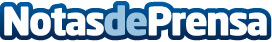 El Dr. Jordi Desola Alá explica cuáles son las fases para detectar una intoxicaciónEl monóxido de carbono es noticia todo el año, pero se intensifica con el regreso del frío invernal. Y es que el llamado asesino silencioso, se cobra vidas en los primeros días de cada año. Los periódicos y la televisión informan casi a diario de familias completas intoxicadas por CO dentro de sus casas en toda España, algunas de ellas con resultado fatalDatos de contacto:Jordi Desola AláCRIS-UTH935572662Nota de prensa publicada en: https://www.notasdeprensa.es/el-dr-jordi-desola-ala-explica-cuales-son-las Categorias: Nacional Hogar Otros Servicios Servicios médicos http://www.notasdeprensa.es